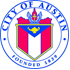 C I T Y	O F	A U S T I N, T E X A SAustin Public HealthREQUEST FOR APPLICATION (RFA) OFFER SHEETSOLICITATION NO: CHA2017LWDATE ISSUED: 4/12/2017FOR CONTRACTUAL AND TECHNICAL ISSUES CONTACT THE FOLLOWING AUTHORIZED CONTACT PERSON:Laura WilliamsonSocial Services Policy Program CoordinatorPhone: (512) 972-5206E-Mail: Laura.Williamson2@austintexas.gov Questions regarding the RFA shall be sent to Laura.Williamson2@austintexas.govNON-MANDATORY PRE-PROPOSAL CONFERENCE DATEAND TIME: 4/18/17 - 2:00 pm – 3:00 pm, local timeLOCATION: Rebekah Baines Johnson Center, 3rd Floor Conference Room, 15 Waller St Austin TX 78702APPLICATION DUE PRIOR TO: 5/11/17, 11 AM, local timeAPPLICATION CLOSING TIME AND DATE: 5/11/17, 11 AM, local timeAll documents shall be submitted to the address below:SUBMIT 1 ORIGINAL AND 6 ELECTRONIC COPIES OF YOUR RESPONSE ON DISCS OR FLASH DRIVES***SIGNATURE FOR SUBMITTAL REQUIRED ON PAGE 3 OF THIS DOCUMENT***Solicitation No. CHA2017LWOffer Sheet, Section 0050 - Page 1 of 3C I T Y	O F	A U S T I N, T E X A SAustin Public HealthREQUEST FOR APPLICATION (RFA) OFFER SHEETThis solicitation is comprised of the following required sections. Please ensure to carefully read each section including those incorporated by reference. By signing this document, you are agreeing to all the items contained herein and will be bound to all terms.* Documents are hereby incorporated into this Solicitation by reference, with the same force and effect as if they were incorporated in full text. The full text versions of these Sections are available, on the Internet at the following online address:http://www.austintexas.gov/financeonline/vendor_connection/index.cfm#STANDARDBIDDOCUMENTSINTERESTED PARTIES DISCLOSUREIn addition, Section 2252.908 of the Texas Government Code requires the successful offeror to complete a Form 1295 “Certificate of Interested Parties” that is signed and notarized for a contract award requiring Council authorization. The “Certificate of Interested Parties” form must be completed on the Texas Ethics Commission website, printed, signed and submitted to the City by the authorized agent of the Business Entity with acknowledgment that disclosure is made under oath and under penalty of perjury prior to final contract execution.https://www.ethics.state.tx.us/whatsnew/elf_info_form1295.htm Solicitation No. CHA2017LWOffer Sheet, Section 0050 - Page 2 of 3C I T Y	O F	A U S T I N, T E X A SAustin Public HealthREQUEST FOR APPLICATION (RFA) OFFER SHEETThe undersigned, by his/her signature, represents that he/she is submitting a binding offer and is authorized to bind the respondent to fully comply with the solicitation document contained herein. The Respondent, by submitting and signing below, acknowledges that he/she has received and read the entire document packet sections defined above including all documents incorporated by reference, and agrees to be bound by the terms therein.Company Name: 	Company Address:____________________________________________________________________City, State, Zip:_______________________________________________________________________Federal Tax ID No.:  	Printed Name of Officer or Authorized Representative: 	Title: 	Signature of Officer or Authorized Representative: 	Email Address:  	Phone Number:  	Date:  	* Application response must be submitted with this Offer sheet to be considered for awardSolicitation No. CHA2017LW                                                     Offer Sheet, Section 0050 -  Page 3 of 3City of Austin, Austin Public Health7201 Levander Loop, Building HAustin, Texas 78702SECTION NO.TITLERequires Applicant Response (X)PAGES0050OFFER SHEETX30100STANDARD PURCHASE DEFINITIONS*0200STANDARD SOLICITATION INSTRUCTIONS*0300STANDARD PURCHASE TERMS AND CONDITIONS*0400SUPPLEMENTAL PURCHASE PROVISIONS60500APPLICATION, SCOPE OF WORK, & INSTRUCTIONSX140610APPLICATION THRESHOLD CHECKLISTX10800NON-DISCRIMINATION CERTIFICATION*0805NON-SUSPENSION OR DEBARMENT CERTIFICATION*0810NON-COLLUSION, NON-CONFLICT OF INTEREST, AND ANTI-LOBBYING CERTIFICATION*0835NONRESIDENT BIDDER PROVISIONS – Complete and returnX1